Проект «Россия – Родина моя!»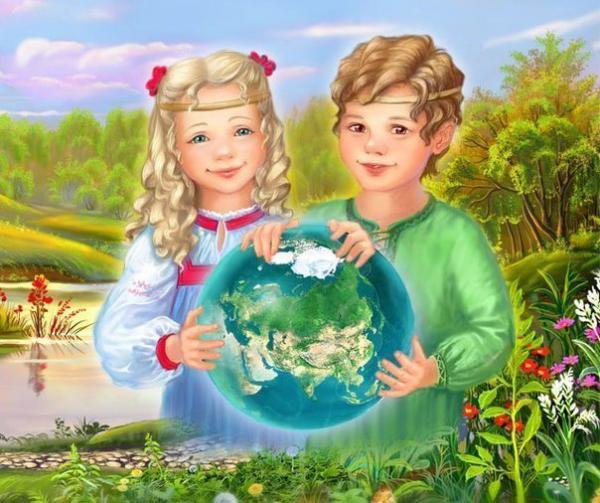 Составили: воспитатели старшей группыЕмельская Н.Ю. Долматова О.И.Актуальность темы: Очень важно, чтобы дети как можно раньше поняли, что большая Родина – Россия, Российская Федерация, она одна на всех, кто родился на ее просторах, полюбил ее, кто прилагает усилия, чтобы она стала еще краше, богаче, стала бы могучей державой. И каждому из нас надо уметь быть ей полезным. А для этого надо много знать и уметь; с детства совершать такие дела, которые были бы на благо своего дома, детского сада, города, а в дальнейшем – и на благо всей страны. Знакомство с большой Родиной – Россией – является основной ступенью нравственно-патриотического воспитания детей. Тип проекта: коллективный, информационно – творческий.Длительность проекта –  2недели. Участники проекта: дети подготовительной компенсирующей группы, родители воспитанников, воспитатели группы.
Цель проекта: 
Осуществление комплексного подхода к воспитанию детей в духе патриотизма, приобщение дошкольников к истории и культуре родной страны – России, её достопримечательностям; воспитание любви и привязанности к родной стране.Задачи проекта: 
1. Создавать условия для восприятия сведений об историческом прошлом и культурном облике родной страны - России;
2. Осуществлять ознакомление дошкольников с географическим, природно-экологическим своеобразием России, вызвать чувство восхищения красотой русской природы. 3.Продолжать знакомить детей с понятием «Родина», «Отечество», воспитывать интерес к обычаям и традициям русского народа.
4. Воспитывать чувство гордости за Россию, эмоционально-ценностное отношение к своей стране.Этапы работы над проектом:
I. Подготовительный этап
- постановка цели и задач; информирование родителей по теме проекта;
- пополнение предметно-развивающей среды;
- подборка иллюстраций, картин, презентаций по темам занятий и бесед;
- подборка детской литературы по тематике проекта;
- выбор материалов для реализации проекта.II. Основной (практический)Реализация проекта через взаимодействие с детьми, родителями; внедрение различных форм работы во все виды деятельности детей.1.Занятия познавательного цикла по ознакомлению с окружающим:
Тема 1. «Мое Отечество- Россия»Задачи: Формировать у детей интерес к получению знаний о России; воспитывать чувство принадлежности к определенной культуре; формировать интерес к получению знаний о традициях и обычаях своей страны с показом презентации «Россия-Родина моя ». Методическая литература: ДыбинаО.В. «Ознакомление с предметным и социальным окружением »Тема 2. «Москва – столица России»Задачи: формировать у детей представления о столице нашей Родины. Вызывать познавательный интерес. Воспитывать чувство патриотизма, любви к своей стране.Методическая литература: Алешина Н.В. «Ознакомление дошкольников с окружающим и социальной действительностью». Дидактический материал Светлана Вохринцева «Окружающий мир. Москва»Тема 4. «Мой родной край: заповедные места и памятники природы» Познакомить детей с одним-двумя заповедниками, памятниками природы своей местности, где расположен детский сад. Воспитывать чувство гордости и сопричастности к природным достопримечательностям родного края, пробуждать желание побывать в этих местах.
Методическая литература: Николаева С.Н. Юный эколог. Система работы в подготовительной к школе группе детского сада.2.Речевое развитие: 
Тема 1. Заучивание стихотворений З.Александрова «Родина» В. Степанова «Песня» «Герб России» «Флаг России» С. Есенин «Белая береза».Пословицы и поговорки о Родине.Пальчиковая игра: «Российская семья»Задачи: помочь детям понять смысл стихотворений («Родина бывает разная, но у всех она одна»), запомнить произведение. Интегрированное занятие по речевому и физическому  развитиюна тему: «Моя Родина - Россия»Задачи воспитателя:- Закрепить знания о государственных символах;- Закрепить название столицы России, народных промыслов, праздников;	- Обобщить и систематизировать знание детей о России;- Совершенствовать художественно-речевые исполнительские навыки детей при чтении стихов, пословиц;- Обобщать речь детей выразительными средствами.-Развивать диалогическую речь, память, мышление;-Развивать мелкую моторику рук;- Формировать уважительное отношение к государственным символам; -Воспитывать у детей патриотические чувства к Родине, к малой Родине: любовь, гордость, уважение к родной стране, бережное отношение к ней.Задачи инструктора по физической культуре:- совершенствовать навыки перестроения  в колонну по одному, по трое;-Развивать физические  качества (координацию движения, быстроту, ловкость);-Развивать мелкую моторику рук;- воспитывать смелость, решительность, интерес к двигательной активности и потребности в ней.3.Художественно-зстетическое развитие детей:
•    Рисование на темы:
Тема1."Дадим шар земной детям".Программное содержание: Передавать детям средствами изобразительного искусства знания о дружбе детей мира, их играх, песнях, танцах.Закреплять технику рисования красками (смешивание красок, правильный подбор в соответствии с фоном), правильное распределение предметов на плоскости листа с соблюдением пропорций предметов.Воспитывать эмоциональное отношение детей к видам и жанрам искусства (изобразительному, музыкальному, литературному), художественный вкус, чувство уважения к детям мира; средствами искусства закреплять эстетическое восприятие, стремление передавать свои знания в разных видах деятельности.Методическая литература: Комарова Т.С.Занятия по изобразительной деятельности в подготовительной к школе группе детского сада.
Тема2. "Российский флаг"Программное содержание: Формировать патриотические чувства на основе беседы о родной стране.
Продолжать знакомить детей с государственной символикой герб, флаг, гимн. С функциональным назначением флага России, о символичном значении цвета, что означают цвета на Российском флаге. Сформировать эстетическое отношение к флагу России.
Учить детей изображать Российского флага нетрадиционным способом рисования, при помощи трафарета, акварели и ниток. Воспитывать аккуратность в работе.Методическая литература: Комарова Т.С. Занятия по изобразительной деятельности в подготовительной к школе группе детского сада. Тема 3. "Спасская башня кремля"Программное содержание: учить передавать конструкцию башни, форму и пропорцию частей. Развивать глазомер, зрительно-двигательные координации. Формирование общественных представлений.Методическая литература: Комарова Т.С. Занятия по изобразительной деятельности в старшей к школе группе детского сада. Тема 4. «Русская береза»Программное содержание: уточнять и углублять знания о русской природе, о взаимосвязи человека и природы. Учить выполнять рисунок березовой рощи по образцу и по инструкции педагога. Добиваться эмоционального отклика на красоту русской природы.Методическая литература: «Комплексные занятия. Подготовительная группа» По программе «От рождения до школы»  Тема 5. Знакомство с русским народным творчеством. Городецкий цветок.«Закладка для книг»Программное содержание: Учить детей украшать закладку для книг городецким узором. Учить рисовать городецкий элемент Розан. Вызывать интерес к искусству русских мастеров.4. Игровая деятельность детей:
•    Дидактические игры:
«Узнай наш флаг»
«Узнай, где я нахожусь?»
«Кто в какой стране живет?»
«Подбери родное слово» (подбор однокоренных слов к слову «береза»)
«Собери герб» 
•    Подвижные игры:
«Найди свое дерево».
«Раз, два, три – к берёзке беги»«В кругу»Хороводные игры:«Берёза»Настольно-печатные игры:
«Я живу в России»«Наша Родина»«В гостя у русских людей» Этнокарты О. Субарева5. Беседы с детьми на темы:1.«Москва –столица нашей родины»Цель: закрепить знания детей о Москве ( символика, местоположение на карте, достопримечательности), воспитывать любовь к столице России, закрепить знания об историческом прошлом столицы (история Кремля).2. «Береза – символ России»Цель: рассказать детям, почему березу называют белоствольной, почему она является символом нашей страны, продолжать знакомить детей с понятием «Родина», «Отечество», воспитывать интерес к обычаям и традициям русского народа.3.«Народные традиции. Хлебосольство»Цель: познакомить детей с тем, как выращивали хлеб в старину; разъяснить, что хлеб- это итог большой работы многих люде; воспитывать интерес к народным традициям.  4. «Как велика моя земля, как широки ее просторы» Цель: закрепить знания детей о названии страны, ее природе, познакомить с географической картой, учить «читать» ее, дать детям знания о богатствах России, воспитывать стремление беречь и приумножать их, воспитывать в детях чувство гордости за свою страну.6. Развлечения:Прослушивание песни «От чего так в России березы шумят… ».«Ай, да березка»- хоровод.Русские народные песни «Во поле березка стояла», Ой да у дороженьки березка».Русская- народная игра: «Колечко на ленте»7. Показ презентаций:«Россия – Родина моя»Цель: закрепить знания о нашей великой стране, о ее городах, природных объектах, богатствах, воспитывать любовь, уважение и бережное отношение к природе родного края.«Русская матрешка»Цель: воспитывать интерес к быту и изделиям народно-прикладного искусства, познакомить с происхождением и созданием матрешки.«Город чудный – город древний»Цель: познакомить детей с историей возникновения Московского Кремля, побуждать детей восхищаться его красотой, воспитывать патриотические чувства.8. Чтение художественной литературы:
Ф. Глинка «Москва»А. Прокофьев «Нет на свете Родины красивей»И. Токмакова «Красная площадь»В.Брюсов «Москва»А.Прокофьев «Нет на свете Родины прекрасней»Н.Рубцов «Привет, Россия!»Поговорки и пословицы о России.

9. Участие родителей в реализации проекта:
участие в изготовлении стенгазеты (коллажа) «Россия –Родина моя» участие в выставке рисунков «Белая береза- символ России», используя различные техники рисования.

III. Заключительный (обобщающий) этапРезультатом освоения данного проекта является обеспечение социально-воспитательного эффекта: воспитание будущего поколения, обладающего духовно- нравственными ценностями, гражданско-патриотическими чувствами, уважающими культурное, историческое прошлое России.Используемая литература:Алешина Н.В. Ознакомление дошкольников с окружающим и социальной действительностью. Подготовительная группа.Гербова В.В.Развитие речи в детском саду. Подготовительная к школе группа.- М.: МОЗАИКА – СИНТЕЗ, 2014.Дыбина О.В. Ознакомление с предметным и социальным окружением. Подготовительная группа.- М.: МОЗАИКА – СИНТЕЗ, 2015.Кондрыкинская Л.А. Занятия по патриотическому воспитанию в ДОУ.- М.: ТЦ Сфера, 2013. (Серия «Вместе с детьми».)Комарова Т.С. Занятия по изобразительной деятельности в подготовительной к школе группе детского сада. – М.: МОЗАИКА- СИНТЕЗ, 2011.Лыкова И.А. Изобразительная деятельность в детском саду. Подготовительная к школе группа.- М.: «КАРАПУЗ- ДИДАКТИКА», 2009.Николаева С.Н. Юный эколог. Система работы в подготовительной к школе группе детского сада.- М.: МОЗАИКА-СИНТЕЗ», 2010.ОТ РОЖДЕНИЯ ДО ШКОЛЫ. Примерная общеобразовательная программа дошкольного образования (пилотный вариант) / Под ред. Н.Е. Вераксы, Т.С. Комаровой, М.А. Васильевой. – 2-е изд., испр. – М.: МОЗАИКА-СИНТЕЗ, 2014.Полынова В.К., Ветокина А.Я., Дмитренко С.П., Жигналь Е.Н., Краснощекова Г.В., Савельева О.В. Нравственно- патриотическое воспитание детей дошкольного возраста. Планирование и конспекты занятий. Методическое пособие для педагогов. – СПб.: «ООО ИЗДАТЕЛЬСТВО ДЕТСТВО- ПРЕСС», 2011.Смирнова Т.В., Филиппова Т.Ю. Дошкольникам о Москве и родной стране.- М.: Издательство «Скрипторий 2003», 2010.Интернет ресурсы (презентации).Приложение 1. Занятия познавательного цикла по ознакомлению с окружающим.
Конспект познавательного занятия «Моя Родина Россия!»Задачи:Продолжать воспитывать у детей патриотические чувства к Родине.Воспитывать любовь, гордость и уважение к Родине.Познакомить с символами государства российского (флаг, герб, гимн, столица Москва, население России и президент).Наглядный материал: карта мира, цветные карандаши, флаг России (макет на каждого ребенка, герб России, муз.запись гимна России, иллюстрации достопримечательных мест Москвы, ручки, сюжетные картинки (король, султан, королева, президент, песня О. Газмнова «Москва»)Ход занятия:Воспитатель: Ребята, как называется наша страна?Дети: РоссияВоспитатель: Правильно, Россия (показывает карту России).Посмотрите на карту. Так наша страна изображается на географических картах. Одна из самых больших стран-наша Россия.Это наша Родина, в которой вы родились и живете. В большой стране у каждого человека есть свой маленький уголок - деревня, улица, дом, где он  родился. Это его маленькая Родина. А из множества таких маленьких родных уголков и состоит наша общая Родина.Чтение рассказа К. Д. Ушинского «Наше Отечество».Вывод: «Наше Отечество, наша Родина-матушка Россия».Подберите слова к слову «родная»,близкие по значению (синонимы,(Родная, близкая, отеческая, кровная, своя).Подберите слова, противоположные по значению (антонимы) к слову «Родина»(Чужбина, чужая земля, чужая страна).Воспитатель: Народ придумал много фраз и пословиц о Родине. Послушайте и запомните:«Родина любимая-мать родная»Как вы понимаете смысл фразы?«Человек без Родины- что соловей без песни».«Одна у человека мать, одна у него и Родина».«Нет ничего на свете краше, чем Родина наша».(Ребята повторяют пословицы, которые запомнили).Символы России.В детском саду есть заведующая, в школе - директор, у папы и мамы на работе - начальники. В каждой стране есть свой самый главный человек, который руководил ею. В одних странах - это король, в других- королева, а в третьих- султан. Но в большинстве стран главным человеком является президент. Вот и у нас в России есть свой Президент. Как его зовут?Посмотрите на сюжетные картинки и скажите, где тут король, царь, султан, президент.Впишите недостающие буквы под их изображением.Флаг России.У каждой страны есть свой флаг. А какой флаг у России? (Ответы детей).Объяснение воспитателем:Необъятные просторы нашей Родины зимой покрыты сверкающим снегом.«Я дам Российскому флагу свой чистый белый цвет»,- сказал снег.И на флаге появилась белоснежная полоска.В России много морей, озер, больших и малых рек. Все вместе они решили дать флагу свой глубокий синий цвет. Так на флаге появилась синяя полоска.По утрам над страной встает солнце. «Я хочу подарить Российскому флагу свой самый яркий красный цвет»,- сказало Солнышко. И третья полоска на флаге стала красной.Вот какой он наш российский флаг: три полосы - белая, синяя и красная. Российский флаг иногда называют «триколор», что значит «трехцветный».Раскрасьте полоски и получите Российский флаг.Герб России.Мы познакомились с российским флагом, а теперь мы узнаем, какой у России герб, то есть отличительный знак страны.Однажды на большой поляне собрались звери и птицы, которые живут в российских лесах. Стали они думать и решили, кому из них быть на гербе России. Есть у нас король птиц - орел с двумя головами. Он самый умный, самый сильный, летает выше облаков и может смотреть сразу в две стороны: направо и налево. Он всегда знает, что в разных концах страны делается. Если внимательней рассмотреть герб, то мы увидим на нем кроме двуглавого орла, изображенного воина на белом коне и страшный дракон, которого воин поражает своим копьем. Этого воина зовут Георгий Победоносец  (рассказ легенды о Георгии Победоносце).Почему Георгий Победоносец изображен на гербе России? (Ответы детей).Потому, что он защищает от всякого зла, и Россия всегда побеждает всех врагов.Гимн России.Что такое гимн? Это самая главная, самая торжественная песня страны. Гимны появились намного раньше, чем флаги и гербы. Гимн исполняется в особо важных случаях (когда героям вручают награды, когда спортсмены медали на соревнованиях). Знаменитый поэт Сергей Михалков, который сочинил много сказок и стихов для детей, написал слова для нашего гимна.(Прослушать гимн России).Москва-столица России.Стихотворение:Здесь твое сердце, Русская земля,У древних стен великого Кремля.Всем городам российским ты глава-Столица наша, славная Москва.В каждой стране главный город, который называют столицей. В столице живетПрезидент. Столица России - город Москва (ответы детей).На этом рисунке мы видим главную площадь Москвы- Красную площадь. По большим праздникам здесь проходят военные парады, праздники, концерты. Красная площадь очень древняя и красивая. Храм Василия Блаженного, Спасская башня, Мавзолей В. И. Ленина, Сенатская башня- это достопримечательности Москвы.В России живут 170 разных народов. Послушайте стихотворение:А у нас в стране живутРусский, коми и якут,И нанаец и мордвин,И калмык, и осетинИ тувинец, и бурят-Все они дружить хотят!Воспитатель: Вот и подошло к концу наше занятие «Моя Родина- Россия»,мы познакомились с главными сведениями о нашей Родине, которыенеобходимы будущим первоклассникам.(Звучит песня О. Газманова  «Москва»).О великомученике Георгии Победоносце (детям о святых)Святой Георгий был храбрым и сильным воином, полководцем в Древнем Риме. За мужество и стойкость его уважал император. Во время гонений на христиан Георгий не стал скрывать, что удачу в сражениях ему приносило упование на Господа. Император был огорчен и пытался уговорить любимого военачальника отречься от Христа, но когда это не помогло, приказал нещадно пытать Георгия. Мучения не поколебали мужественного христианина, которого укреплял Сам Господь. В конце концов Георгию отсекли голову.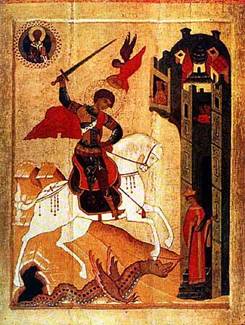 Но у Бога все живы. После земной кончины святой Георгий не раз являл на помощь людям. Самое известное чудо называется: «Чудо святого Георгия о змие».В озере близ города Бейрута обитало чудовище, которому поклонялись жители тех мест — язычники. Они боялись змея настолько, что даже отдавали ему в жертву на съедение своих детей. Дошло дело и до единственной дочери царя. В страшном горе царь привел девушку к озеру и оставил ее там одну.Но когда чудище, почуяв добычу, поднялось из воды, перед девушкой вдруг появился всадник в огненно-алом плаще на белоснежном коне. Со словами «Во имя Отца и Сына и Святаго Духа» и пригвоздил копьем змея к земле, а затем попросил царевну обвязать чудище поясом и вести в свой город. Пораженные подобным чудом, двадцать пять тысяч горожан уверовали во Христа.Теперь Святой Георгий Победоносец изображен на гербе России в образе всадника, пронзающего копьем змея.Конспект познавательного занятия «Мы все - жители планеты Земля»Цель: закрепить у детей представление о жизни людей на Земле, представление о наличии разных стран на планете. Закрепить представление о природных ископаемых Земли (уголь, песок, глина, золото, мел и т.д.).Воспитывать чувство патриотизма, любви к своей стране. Развивать познавательный интерес.Демонстрационный материал: глобус, уголь, глина, песок, мел, соль, золото.Раздаточный материал: тетради, цветные, карандаши, изображение флагов разных стран.Словарь: глобус, полезные ископаемые.Предшествующая работа. Рассматривание полезных ископаемых: уголь, песок, глина, мел, соль, золото; глобуса. Беседа о странах.Ход занятия:Загадка: На ноге стоит однойКрутит-вертит головойНам показывает страны,Реки, горы, океаны.(глобус)Педагог показывает глобус.-Что такое глобус? Какую форму имеет? Какого цвета больше всего?-Что обозначает голубой цвет? (вода) А зелёный? (леса) и т.д. На нашей планете есть высокие горы, реки, глубокие озёра, густые леса, бескрайние степи. Ещё на глобусе мы можем увидеть все страны. А какие страны вы знаете? Назовите, в какой стране мы живём? (Россия) . В каждой стране есть главный город (столица). Назовите столицу России (Москва). Во Франции - Париж, в Англии -Лондон и т.д.Посмотрите на Российский флаг (детям показывается флаг), сколько полос на нём?(3).Подскажите, что обозначает красная, синяя и белая полоски? (белый цвет-берёза, синий -неба цвет, красная полоска - солнечный расцвет). В каждой стране люди разговаривают на своём языке. На каком языке мы разговариваем? А в Италии - на …,в Англии на …, в Польше-…, в Германии на-… Сколько народов, столько и языков. Чтобы общаться с людьми других стран - надо учить их языкВспомните и скажите, чем похожи люди на нашей планете? (говорят, думают, строение тела.),а чем отличаются?(цвет кожи, рост, разрез глаз).На свете живут разноцветные дети,Живут на одной разноцветной планете.И эта планета на все временаУ всех разноцветных всего лищь одна.Ребята, наша планета очень щедра и богата. Сейчас поговорим о подземных полезных ископаемых. Почему их так называют? (ответы детей).Верно, подземные богатства залегают глубоко под землёй, приходится рыть глубокие котлованы, а работа в шахтах очень опасна. Какие полезные ископаемые вам известны, и для каких целей их используют?Игра «Подземные богатства».Дети становятся в круг. Педагог поочерёдно бросает мяч каждому ребёнку, называет слово. Дети должны определить, является ли названный предмет полезным ископаемым.Красива и удивительна наша Земля. Сколько живёт человек, он всегда любуется её красотами и постигает её тайны. Земля - наш общий дом для всех. У нас над головой общая крыша - голубое небо. Под ногами общий пол - земная поверхность, и светильник-солнце.Детям предлагается нарисовать в тетрадях нашу планету.Приложение 2. Речевое развитие.Конспект занятия по развитию связной речиТема: «Заучивание стихотворения З. Александровой «Родина».(с использованием пиктограмм).Программные задачи:Учить заучивать стихотворения, опираясь на составленные самостоятельно символы – подсказки, развивать память, образное мышление.Методы и приёмы: беседа, художественное слово, дидактические игры, практическая деятельность, поощрение, педагогическая оценка.Предварительная работа: рассматривание репродукций картин русских художников о нашей стране и её природе, чтение стихов о Родине.Словарная работа: существительные – Родина, Россия, Матушка – Русь, Отечество, Отчизна, россияне.Глаголы – беречь, хранить, защищать, сохранять, работать, трудиться, жить, строить, перестраивать, расти, хорошеть, расширяться, благоустраивать.Прилагательные – огромная, прекрасная, святая, родная, отчий, любимая, необъятная, бескрайняя, могучая, богатая, красивая, хорошие, смелые, трудолюбивые, добрые, весёлые, замечательные (люди).Оборудование:сюжетные картинки на тему «Наша Родина», лесенка с Гномиком, примеры пиктограмм с прошлых занятий, простые карандаши, альбомные листы бумаги на каждого ребёнка.Ход занятия:1. Орг.момент - беседа о Родине:Мы живем в огромной прекрасной стране. Это наша большая Родина.Как и у человека, у страны есть имя. Как называется наша страна? Назовите её имя. Наша страна – Родина, матушка – Русь, Отчизна, Россия. А мы, живущие в России – россияне.Подумайте и скажите, какие наши действия, какие дела необходимы нашей Родине? – упражнение в активизации глагольного словаря.2. Закрепление раннее пройденного материала:Д\игра «Поможем Гномику» цель – упражнение в подборе слов – признаков.Наша Родина какая?Любимая, родная, прекрасная, огромная, необъятная, могучая,бескрайняя, богатая, красивая, большая, просторная, безграничная, замечательная, милая.(на каждое слово дети поднимают Гномика на ступеньку выше)Д\игра «Собери семейку слов» - пальчиковая гимнастика.Родина – родной, родители, родственники, род.Отечество – Отчизна, Отчий дом, отец.3. Сообщение темы занятия, чтение стихотворения.Сегодня мы будем учиться запоминать стихотворение о Родине, которое написала З. Александрова, с помощью рисунков – пиктограмм. (Эта работа ранее проводилась с детьми)Детям даётся установка – по ходу чтения стихотворения представлять образы, которые можно изобразить в рисунке.Если скажут слово «родина»,Сразу в памяти встаетСтарый дом, в саду смородина,Толстый тополь у ворот,У реки березка-скромницаИ ромашковый бугор.А другим, наверно, вспомнитсяСвой родной московский двор.В лужах первые кораблики,Где недавно был каток,И большой соседней фабрикиГромкий радостный гудок.Или степь от маков красная,Золотая целина.Родина бывает разная,Но у всех она одна!З. Александрова4. Беседа по содержанию прочитанного.О чём это стихотворение?Кто как себе представляет слово «родина»? Что встаёт в памяти?Какие картинки – образы можно нарисовать, чтобы лучше запомнить стихотворение З. Александровой?5. Повторное чтение стихотворения с установкой на запоминание.6. Динамическая пауза «Береза»Береза моя, березонька.Береза моя белая (Дети идут по кругу, взявшись за руки)Береза моя кудрявая (В обратную сторону)Стоишь ты, березонька (Встали, подняв руки вверх)Посередь долинушки (Опустили руки)На тебе березонька (Подняли руки вверх)Листья зеленые (Опустили руки)Под тобой березонька (Присели)Трава шелковая (Встали, руки вверх).6. Третье чтение стихотворения, по ходу которого дети рисуют пиктограммы.7. Рассказывание стихотворения детьми с использованием пиктограмм.8. Итог занятия, педагогическая оценка, поощрение.Что вам понравилось?Какие задания показались вам интересными?Какое задание было самым трудным?Приложение 3. Художественно-эстетическое воспитаниеКонспект занятия рисованием «Дадим шар земной детям» Программное содержание:Передавать детям средствами изобразительного искусства знания о дружбе детей мира, их играх, песнях, танцах.Закреплять технику рисования красками (смешивание красок, правильный подбор в соответствии с фоном), правильное распределение предметов на плоскости листа с соблюдением пропорций предметов.Воспитывать эмоциональное отношение детей к видам и жанрам искусства (изобразительному, музыкальному, литературному), художественный вкус, чувство уважения к детям мира; средствами искусства закреплять эстетическое восприятие, стремление передавать свои знания в разных видах деятельности.Речевая задача: закреплять речевые навыки, умение свободно включаться в беседу, рассказывать о выполненной работе с использованием сравнений, литературного материала.Материал: оборудование по рисованию красками и аппликации; игрушки по количеству детей; литературный материал.Ход занятия1. Вводная часть.Под музыку песни «Дадим шар земной детям» дети входят в зал. Они нарядно одеты в костюмы разных народов, у них в руках игрушки.Воспитатель. Веселый первомайский праздник Весны и труда собрал сегодня всех людей земного шара, всех детей мира. С разных уголков прибыли к нам гости - из Китая и Украины, Болгарии и Индии. Мы уже много знаем о жизни детей России и детей других стран мира, нашей огромной планеты.Ребенок.Все дети на большой планете Должны всегда дружить,Должны всегда смеяться дети И в мирном мире жить.Ребенок.Я, ты, он, она -Вместе - целая семья Большеглазых, озорных,Черных, рыжих и льняных.2. Сюрпризный момент (приход почтальона, разгадывание секретов).Раздается стук в дверь.Воспитатель. Кто стучится в дверь ко мне?Входит ребенок-почтальон.Воспитатель.С толстой сумкой на ремне,С цифрой «5» на медной бляшке,В синей форменной рубашке.Дети.Это он, это он,Долгожданный почтальон.Почтальон.Здравствуйте, взрослые и детвора,Спешил к вам с самого утра,Добирался самолетом,По морям плыл теплоходом,На верблюде, на коне...Отвечайте, рады мне?Воспитатель.Рады-рады, мы вас ждем,Песенку для вас сейчас споем.Дети исполняют песню о почтальоне (по выбору музыкального руководителя).Почтальон.Шлют привет вам с Занзибара,Калахари и Сахары,Только все эти приветы Превратились в ... во что?Дети. В конфеты!Почтальон. Ошибаетесь, в секреты!Воспитатель.Дети у нас, почтальон, много знают,Постараются и секреты все разгадают. Слушаем тебя с нетерпением,Гости наши ожидают с волнением.Почтальон.Вот вам первый секрет - оригинальный,Не простой он - музыкальный!Достает конверт, на нем изображена пальма, негритята, вложен диск или пластинка (кассета). В грамзаписи звучит песня (музыка В. Шаинского, слова М. Пляцковского) «Чунга-Чанга». Дети под музыку выполняют произвольные танцевальноритмические движения с игрушками.Воспитатель. Вы, конечно, узнали мелодию песенки? Из какого мультфильма она? Кто ее исполнял? Из какой страны эти друзья? Правильно, из далекой Африки, мы знаем их песни, игры, пляски.Почтальон.Вот еще один секрет,Отгадаете иль нет?Достает из сумки белого голубя (или картинку). Звучит мелодия И. Дунаевского «Летите, голуби».Музыкальный руководитель. Вы прослушали мелодию песни композитора Исаака Дунаевского. Какая по характеру эта музыка? Сколько в ней частей? О чем поется в песне? Почему поэты и композиторы сочиняют песни о дружбе, счастье, мире?Почтальон.У меня еще секрет – Это маленький пакет.Из детского сада его вам прислали, Дети его «Солнышком» назвали.Достает из пакета куклу в украинском национальном костюме. Дети вместе с куклой исполняют песню «Наш завод» А. Филиппенко.Почтальон.Вот секрет последний вам -Палочку волшебную кому-то дам.Кто ее получит, должен рассказать,Что б хотел для счастья детям мира пожелать?Воспитатель.Интересное задание, дети,Что важнее всего на свете?Кто палочку получает,Тот и смело отвечает.А мы все с вами ответим «волшебной палочке» своими рисунками.3. Творческая деятельность - рисование «Что для счастья нужно детям мира?».Дети рисуют самостоятельно, затем прикрепляют рисунки на демонстрационный стенд.4. Обзор выставки рисунков (анализ творческих работ по изобразительной деятельности).Вопросы для анализа:- Что изображено на рисунке?- Какие изобразительные средства использованы в работе?- Чем тебя заинтересовала работа?- Что бы вы хотели сделать для своих друзей из других стран?- Почему для счастья детям нужна мама? Вода? Солнце? Друг?- Поделитесь впечатлениями о рисунках своих товарищей.- Какие бы рисунки вы хотели подарить нашим гостям? Детскому саду на выставку?Конспект занятия аппликации с применением нетрадиционных техник на тему «Российский флаг»  (ниткография)Цель занятия:
Формировать патриотические чувства на основе беседы о родной стране.
Продолжать знакомить детей с государственной символикой герб, флаг, гимн. С функциональным назначением флага России, о символичном значении цвета, что означают цвета на Российском флаге. Учить детей изображать Российского флага нетрадиционным способом рисования, при помощи  ниток. Воспитывать аккуратность в работе.
Материалы и оборудование: Карта России, герб России, Российский флаг
для детей: полоски белого картона, кисти, клей, нитки красного, синего и белого цвета,  салфетки.Ход занятия.Воспитатель: «Ребята, сегодня у нас будет необычное занятие. Мы поговорим о нашей родной стране. Живут на свете дети – мальчишки и девчонки. Все они разные голубоглазые и черноглазые, с косичками и кудряшками, одни живут в городе, другие в деревне, одни на севере, другие на юге. И все они живут в нашей огромной стране, которая, как ребята называется?» «Россия».Воспитатель: «Россия – это большое государство. Вот её граница (показываем на карте границу России). Мы гордимся нашей великой Родиной. Когда в одной части страны люди ложатся спать, то в другой только начинается день. В одно и то же время в одной части России может идти снег (на севере), а в другой – светит яркое солнце (на юге). В нашей стране много городов, деревень, поселков. А в каком поселке мы живем, как он называется?» «Курагино».Воспитатель: «А как называется главный город страны?» «Москва».
Воспитатель: «Давайте найдем их на карте. Воспитатель предлагает вниманию детей слайды с изображением детей врусских-народных костюмах.Воспитатель: «Давайте рассмотрим их внимательно. Русский народный сарафан синего цвета, отделанный красной каймой,  белая кофточка. Мужская  русско-народная рубашка - «косоворотка» - красного цвета, отделана синим кантом. Издавна наши предки предпочитали красный, синий, белые цвета в своей одежде. Мы говорим синее море, белый свет, весна красна. Ребята, а что означает слово «красна». «Красивый».
Воспитатель:  Смотрите вот герб и флаг, чей страны? «России».Воспитатель: «У каждой страны есть свой флаг и герб. Флаг и герб является отличительным знаком государства. Государственный флаг обозначает единство страны и её независимость от других государств. Внимательно посмотрим на флаг, какой он формы?» «Прямоугольник».Воспитатель: Ребята, из скольких полос состоит наш флаг?
Воспитатель: Правильно, флаг состоит из 3х полос. Верхней белой, средней – синей, нижняя – красная. Воспитатель: Как вы думаете, что означает белый цвет?Воспитатель: Молодцы, белый цвет означает – мир, чистоту.Воспитатель: Как вы думаете, что означает синий цвет?Воспитатель: Правильно, синий – верность, честность; Воспитатель: Как вы думаете, что означает красный цвет?Воспитатель: Да, красный – мужество, смелость. Воспитатель: Ребята, я предлагаю вам сегодня изготовить Российский флаг необычным способом.Мы  будем делать аппликацию из ниток. Вы разделитесь на три группы, ка вы думаете почему у нас будет три группы? «Потому что три цвета флага» Каждая группа будет делать полоску своего цвета, а затем, мы соединим все полоски, и у нас получится флаг. Делиться будем с помощью фишек. Дети разбирают фишки и  занимают места каждый за своим столом.Верхнюю полоску заклеиваем белыми нитками, середину синими нитками, нижнюю – красными.  Готовы? Приступаем к работе. Дети нарезают нитки, намазывают картон клеем, приклеивают нитки с помощью солфеток для аппликации, совместно в группах изготавливают свои полоски.Воспитатель: Пока клей высохнет, давайте отдохнем.Физкультминутка   Русская - народная игра: «Колечко на ленте»Воспитатель: Отдохнули, а теперь продолжаем работать.Дети приклеиваю изготовленные полоски на общий лист, получившемуся флагуприклеивается, изготовленное заранее древко.Воспитатель: Послушайте стихотворение о флаге:Белый цвет – берёзка,
Синий - неба цвет,
Красная полоска – солнечный рассвет.Воспитатель: Ребята, наше занятие подошло к концу. Все вы сегодня потрудились хорошо. Флаг, который мы с вами изготовили, предлагаю поместить в патриотический уголок нашей группы.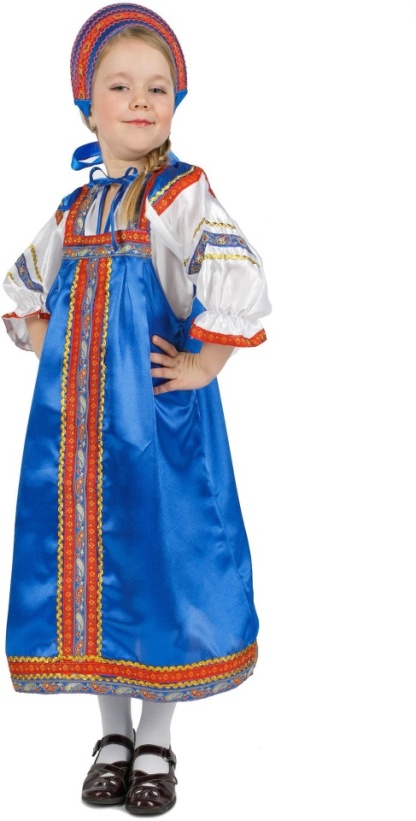 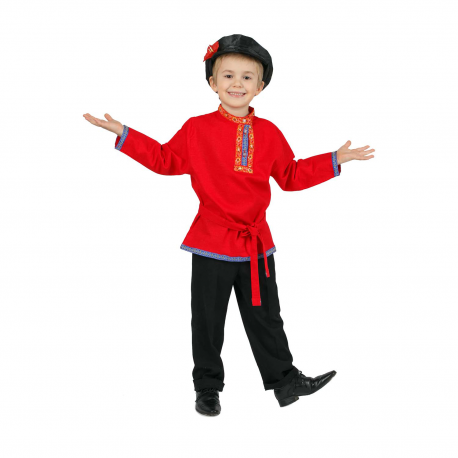 Приложение 4. Игровая деятельность.Дид. игра «Узнай наш флаг»Цель: закрепить знания детей о государственном флаге, научить узнавать флаг России среди флагов других стран.Ход игры:На наборное полотно выставляются крупные изображения флагов разных стран (около 10). Воспитатель предлагает детям найти российский флаг и назвать местоположение на наборном полотне.Затем воспитатель предлагает детям закрыть глаза, в это время меняет расположение флага РФ. Открыв глаза, дети снова пытаются найти наш флаг среди других и назвать его местоположение.- Молодцы, хорошо узнаете свой Российский флаг. А ёще у каждой страны есть особенная, торжественная песня. Что это за песня? (Гимн).
- Гимн страны – это тоже государственный символ. В каких случаях исполняется гимн страны? (Дети приводят примеры).- Гимн России очень красивый и величественный. Автор стихов гимна С. Михалков, музыку написала А. Александрова.- Чему посвящён гимн? (Предложения детей).- Гимн посвящён нашей стране, её бескрайним просторам, прекрасным отважным людям, великой истории, в гимне поётся о прошлом и будущем страны, о горячей любви граждан к своей Родине. Каждый гражданин России должен знать слова гимна.
(Под запись можно спеть часть гимна).- Ребята, а почему нужно слушать стоя и не разговаривать?
(Предложения детей).- Давайте внимательно посмотрим, что изображено на нашем гербе?- Кто изображён в самом центре?- Почему у него две головы?Правой лапой орёл сжимает скипетр. Вы знаете, что это такое? (жезл – посох, обычно украшенный золотом и драгоценными камнями, служит символом власти, почётного положения). В его левой лапе держава (государство). Держава представляет собой золотой шар с крестом наверху. Над головами орла мы видим короны – крылья орла похожи на солнечные лучи, а сама золотая птица на солнце.
В давние времена короны, скипетр и держава служили символами царской власти. Сегодня они напоминают нам об историческом прошлом нашей Родины.-Что на груди у орла? (щит).-Кто изображён на щите? (всадник на коне).-Какого цвета конь?-Какого цвета плащ у всадника?-Какого цвета щит?-Что напоминают вам эти три цвета: белый, синий, красный.
- Как зовут всадника?Издавна он почитался на Руси, как покровитель воинов, защитник Отечества!-Что в руках у Георгия Победоносца?-Зачем оно ему?Чёрный змей символизирует зло, а отважный воин Георгий Победоносец побеждает злого змея. Вспомните, ребята, в каких сказках упоминается о Змее Горыныче? (Ответы детей).-Чем всегда заканчиваются эти сказки?Добро побеждает зло! Так и наш герб символизирует красоту и справедливость, победу добра над злом!Дид. игра «Собери герб»Цель: закрепить знания детей о государственном гербе.-Так зачем же, ребята, нужны символы страны? (Ответы детей).
Страна – это большая дружная семья, которая отличается от других стран своим народом, традициями и обычаями.
Наша группа – это тоже большая семья.
Какие у нас дети? (Ответы детей).
А как об этом узнают все окружающие люди? Что можно придумать, чтобы отличаться от других групп д/с? (Предложения детей).
Можно придумать свою эмблему, свой символ, на который посмотрят окружающие и сразу определяет, какие дети у нас в группе.
Дать домашнее задание: придумать эмблему группы и нарисовать эскиз.Дид. игра «Кто в какой стране живёт»Цель: Закрепить названия стран, населения этих стран, формировать понимание, что на свете много разных стран.Воспитатель: Давайте вспомним жителей разных стран.Воспитатель задёт вопрос, дети отвечают. Кто живёт в Америке? - Американцы. Кто живёт в России? – Россияне и т.д.- Россия – самая большая и прекрасная страна в мире. Россия - наша родная страна. Но страна – это не только природа, города и сёла, в которых живут люди. Россия – это государство, со своими законами, традициями, правительством.
На этой карте видны страны. Все они разного цвета. Чёрные точки – это города. Видите, страна на карте огромная, а город – маленький. В каждой стране много городов, но есть главный город – это столица.-Как называется столица нашего государства? (Ответы детей).В Москве работают правительство Российской Федерации и наш президент.Как зовут президента РФ?- Каждая страна, каждое государство имеет свои отличительные знаки, государственные символы.- Что это за символы? (флаг, герб и гимн).
- У России тоже есть государственные символы, и сегодня мы поговорим о них.Много веков тому назад люди вместо флага использовали шест с привязанным к его верхушке пучком травы, окрашенным яркой краской. Называлась это стягом.
Как вы думаете, какое главное назначение было у стягов? (Ответы детей).
Затем стяги стали делать из ткани. Впервые знакомое нам расположение полос бело-сине-красного цвета ввёл царь Пётр 1. Полосы расположены горизонтально. Цвета связаны с народными представлениями о красоте. Эти цвета издавна считались на Руси самыми красивыми, и даже использовали для украшения праздничной одежды.
Посмотрите на русский народный костюм.-Какие цвета видите? (Ответы детей).- И цветам флага люди придавали огромное значение, поэтому цвета флага выбранынеслучайно.-Вспомните, что означает белый цвет флага? (мир и чистоту совести).-Что означает синий цвет флага? (верность и правду).
-Что означает красный цвет флага? (Мужество и отвагу).- А о чём можно рассказать по цветам флага? (О том, какие люди живут в нашей стране?).-Так какие же люди живут в России? (Ответы детей).- Российский флаг – символ доблести и чести российского народа. Скажите, пожалуйста,где можно увидеть российский флаг?Подвижные игры:Под.игра «Найди свое дерево»Цель: развивать бег, быстроту движений, ловкость и внимание.Дети на участке рассматривают деревья: березу, клен, дуб и т. д.Осень золотила красками деревья.Вот и наступило для детей веселье!Можно нам с листочками весело играть –Опавшие с деревьев листочки собирать.Играющие врассыпную разбегаются по площадке. Каждый ребенок собирает листочки какого-то одного дерева .Раз, два, три,К дереву беги!Дети подбегают к тому дереву, чьи листья они собрали.Под.игра «В кругу».Цель: учить образовывать круг на скорость, ходить по кругу, взявшись за руки. Развивать у детей быстроту движений, тактильные ощущения, ловкость.По считалке выбирается водящий. Играющие образуют круг. В центре с закрытыми глазами стоит водящий. Игроки ходят вокруг него и говорят:Отгадай, чей голосок,Становится во кружок.Отвечай, не ленись,Отгадать торопись!Затем дети останавливаются, а водящий ощупывает игроков. Тот, кого он верно назовет по имени, становится водящим.Русская – народная игра: «Колечко на ленте»Для игры необходимы: колечко и длинная лента. На ленту (или шнур) надевают колечко. Концы сшивают или связывают достаточно аккуратно для того, чтобы колечко свободно проходило через узел. Ребята встают в круг и берутся за ленту двумя руками. В центр круга встает ведущий. Ведущий закрывает глаза и медленно поворачивается вокруг себя, пока дети (или взрослый руководитель игры) говорят такие слова:«Ты катись, катись,  колечко,К нам на красное крылечко!Раз! Два! Три! Четыре! Пять!Я иду кольцо искать!Пока звучит стишок, ребята быстро передвигают кольцо по шнуру. Когда звучит фраза «Я иду искать!», тот, у кого оказалось кольцо прячет его в кулаке. Теперь водящий может открыть глаза и начать поиск «хранителя» кольца. Можно разрешить водящему угадывать до трех раз, а можно дать только один шанс. Тот ребенок, чье имя назовет вода, должен сразу снять обе руки с ленты. Если водящий отгадал, то тот, у кого нашли кольцо, будет водить следующий кон.Хороводные игры:Речевая хороводная игра: «Береза».Цель: учить двигаться в хороводе, менять направление движения. Развивать у детей быстроту движений, ловкость.Береза моя, березонька.       Дети идут хороводом, взявшись за рукиБереза моя белая.                   Меняют направления движенияБереза кудрявая.Стоишь ты, березонька,        Встали, подъем рук вверх, вдохПосредьдолинушки,             Опустили руки, выдохНа тебе, березонька,              Подъем рук вверх, выдохЛистья зеленые,                      Опустили руки, выдохПод тобой, березонька,         Подъем рук вверх, выдох  Трава шелковая.                       Опустили руки, выдохПриложение 5. Беседы.Беседа «Береза – символ России»Цель: формировать знания воспитанников о государственных символах РоссииЗадачи:образовательные– закрепить знание о названии родной страны; закрепить знание о символике России: флаге и гербе; познакомить детей с новой символикой России – гимном; продолжить формирование начального представления о происхождении современного государственного герба, о его функциональном назначении;развивающие– продолжить работу над развитием связной речи; совершенствовать диалогическую и монологическую речь; закреплять умение отвечать на вопросы; развивать внимание, мышление; обогащать словарь детей;воспитательные– воспитывать патриотические чувства (любовь и уважение к Родине) через художественное слово, музыку.Ход беседы:Организационный момент:- Ребята, а давайте возьмемся за руки и крепче сожмем ладони друг друга, чтобы почувствовать, какие мы дружные ребята, и проведем наш ритуал приветствия: Собрались все дети в кругЯ – твой друг и ты – мой друг.Вместе за руки возьмемсяИ друг другу улыбнемся! Сегодня мы продолжим беседу о государственных символах России: что-то повторим, а с чем-то познакомимся впервые. А чтобы путешествие наше было не скучным, к нам в гости заглянула...………… .Кто же эта таинственная гостья, догадайтесь сами. Для этого прослушайте загадку:Ствол белеет, шапочка зеленеет, стоит в белой одёжке, свесив серёжки.Итак, наша гостья – это………. ( Береза.)- Молодцы! Правильно. Дети, дерево береза – это тоже символ нашей Родины, только народный. Сильный ветер сорвал листочки у нашей березы. Чтобы украсить березку новыми листочками, надо ответить на вопросы и выполнить некоторые мои задания. Если вы правильно отвечаете на вопрос или правильно выполняете задание, то получаете право наклеить листочек на ветку березы. - Как много на нашем земном шаре разных стран. Но есть на нем лишь одна страна, которую мы любим, которую зовем своей Родиной.– Скажите, пожалуйста, в какой стране с удивительно красивым названием мы живем?- «Мы живем в стране, которая называется Россия».(Правильно ответивший ребенок клеит листочек на берёзу)- Правильно. Это Россия.Кто может и хочет показать на карте границу нашего государства?(Ребенок (2-3) с помощью указки показывает границу России.)Тот, кто показывает верно, клеит лист березы.Велика наша страна. Далеко раскинула она свои просторы: с запада на восток, с севера на юг. -А что такое Родина?- Это наш дом, улица, поселок.- Родина – это место, где мы родились и живем- Родина – это страна, в которой мы живем.- Наша Родина – Россия.-Великую землю, любимую землю,где мы родились и живем, мы Родиной светлой, мы Родиной милой, мы Родиной нашей зовем.Беседа «Национальные традиции русского народа. Хлебосольство.»Цель: воспитание у детей данного возраста чувства патриотизма, уважения к своей Родине, к обычаям и традициям русского народа.Ход беседы:Воспитатель предлагает детям вспомнить, о каких традициях и праздниках русского народа они помнят, и рассказывает о такой традиции, как хлебосольство.Хлебосольство.Есть в русском языке слово, которое трудно найти в других языках. Слово это – хлебосольство. Его произносят обычно, когда хотят подчеркнуть гостеприимство, т.е. когда человек всегда готов поделиться всем, что есть у него в доме. Самыми же ценными продуктами для простого человека всегда были хлеб и соль.Хлебосольство всегда было присуще русскому народу, с ним связаны многие пословицы и поговорки, легенды и сказки. Русские люди верили, что хорошо принятый в дом гость не сделает хозяевам ничего плохого.В старину о хлебосольном хозяине говорили: «Дом как чаша полная – хлеб – соль со стола не сходит». Эта поговорка родилась от обычая покрывать после обеда стол чистой скатертью и ставить посредине хлеб, а рядом солонку с солью. Если в дом приходил посторонний и заставал домочадцев за обедом, то он приветствовал их словами: «Хлеб да соль». Хозяин на это отвечал: «Хлеб кушать милости просим» - и приглашал к столу.Хлеб и соль сопровождали все радостные события, которые происходили в жизни русских людей. Не забывали о хлебе и соли при рождении младенца. Матери приносили ломоть хлеба с солью, и она должна была съесть хоть маленький кусочек. Крошку хлеба клали к младенцу. Наши предки очень бережно относились к хлебу. Они считали, что человек, уронивший кусок хлеба, должен, подняв его, обязательно поцеловать. Такое уважение к хлебу было потому, что хлеб всегда был символом нелегкого крестьянского труда, благополучия, достатка. Какие бы кушанья на столе не стояли, но если не было хлеба, обед считался неполноценным. «Без хлеба нет обеда», - говорили русские люди.Хлеб всегда считался главным богатством Руси. Русские люди говорили: «Хлеб всему голова».Русские люди, когда хотели оказать особую честь какому – то гостю, встречали его караваем хлеба, на который ставили солонку с солью. Гость должен был отломить кусочек хлеба, макнуть его в соль и съесть. И сейчас вы можете наблюдать по телевидению такие встречи. Этот древнерусский обычай сохранился до сих пор.Вы знаете, что, когда к вам приходят гости, ваши мамы стараются угостить их самым вкусным, потому что наш народ и сейчас такой же гостеприимный и хлебосольный. (Предложить детям поделиться опытом).